Připomínkový formulář 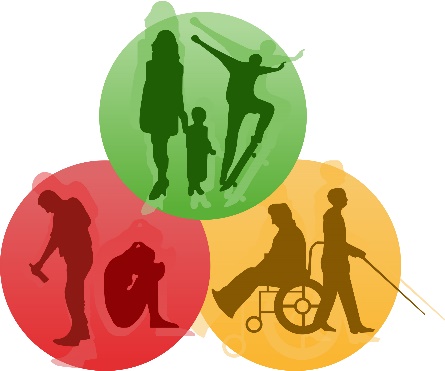 Připomínky ke Střednědobému plánu rozvoje sociálních služeb pro území PoličskaKe každé zapsané připomínce prosím uveďte číslo stránky, popř. Cíle či opatření, kterého se daná připomínka týká. Zaručí nám to lepší pochopení a vyhneme se zbytečnému nedorozumění. Vaše připomínky:Popisná část:Analytická část:Strategická část: